RAZLAGANJE SVJETLOSTI NA BOJEPročitati tekst i proučiti u udžbeniku na str. 126. i 127., a potom u bilježnicu prepisati: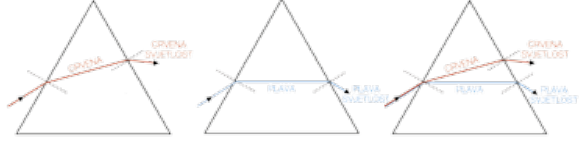 Lom svjetlosti različite boje prolaskom kroz prizmuPogledajte prezentaciju u prilogu i odgovorite na pitanja na kraju prezentacije.Urađene zadatke dostaviti nastavnici na mail: marija.vucic@oscerin.comRAZLAGANJE SVJETLOSTI NA BOJERAZLAGANJE SVJETLOSTI NA BOJEMonokromatska svjetlost – svjetlost samo jedne boje 
Miješanje svjetlosnih snopova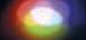 Spektar bijele svjetlosti:crvenanarančastažutazelenaplavaljubičasta